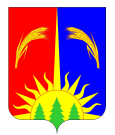 АДМИНИСТРАЦИЯ ЮРЛИНСКОГО МУНИЦИПАЛЬНОГО РАЙОНАПОСТАНОВЛЕНИЕ26.10.2017                                                                                     № 414В соответствии со статьей 57 Гражданского кодекса Российской Федерации, Федеральным законом от 29.12.2012 г. №273-ФЗ «Об образовании в Российской Федерации», пунктом 2 статьи 13 Федерального закона от 24.07.1998  № 124-ФЗ «Об основных гарантиях прав ребенка в Российской Федерации», приказом Министерства образования и науки Пермского края от 31 октября 2013 г. № СЭД-26-01-04-980 «Об утверждении Порядка проведения оценки последствий принятия решения о реорганизации или ликвидации образовательных учреждений и учреждений, образующих социальную инфраструктуру для детей, предназначенную для целей образования и развития детей, находящихся в ведении органов государственной власти или в ведении органов местного самоуправления Пермского края, о передаче в аренду закрепленных за образовательными учреждениями объектов государственной и муниципальной собственности, а также о реконструкции, модернизации, об изменении назначения или о ликвидации объектов социальной инфраструктуры для детей, являющихся государственной собственностью Пермского края или муниципальной собственностью», постановлением администрации Юрлинского муниципального района от 27.05.2015 г. № 255 «Об утверждении Положения о порядке создания, реорганизации и ликвидации муниципальных образовательных учреждений в Юрлинском муниципальном образовательных учреждений в Юрлинском муниципальном районе», заключением комиссии по оценке последствий принятия решений о реорганизации или ликвидации образовательных организаций, образующих  социальную инфраструктуру для детей, предназначенную для целей образования и развития детей, находящихся в ведении Администрации Юрлинского муниципального района, а также о реконструкции, модернизации, об изменении назначения или о ликвидации объектов социальной инфраструктуры для детей, являющихся муниципальной собственностью от «6» октября 2017 года № 1, Администрация Юрлинского муниципального района ПОСТАНОВЛЯЕТ:1. В целях обеспечения преемственности дошкольного образования, создания единой непрерывной системы дошкольного образования, способствующей эффективному развитию ребенка, а также оптимизации кадровых, материально-технических, организационно-методических средств, направленных на повышение эффективности вложенных ресурсов, провести в течение 3 месяцев со дня подписания настоящего Постановления реорганизацию муниципального бюджетного дошкольного образовательного учреждения «Юрлинский детский сад №3», имеющего место нахождения по адресу: 619200, Пермский край, с. Юрла, ул. Кузнецова, 20, путем присоединения к нему муниципального бюджетного дошкольного образовательного учреждения «Юрлинский детский сад №1», имеющего место нахождения по адресу: 619200, Пермский край, с. Юрла, ул. 50 лет Победы, 10а, муниципального бюджетного дошкольного образовательного учреждения «Юрлинский детский сад №5» имеющего место нахождения по адресу: 619200, Пермский край, с. Юрла, ул. Коммунаров, 9, муниципального бюджетного дошкольного  образовательного учреждения «Юрлинский детский сад №6», имеющего место нахождения по адресу: 619200, Пермский край, ул. Садовая, 31. 2. Установить, что муниципальное бюджетное дошкольное образовательное учреждение «Юрлинский детский сад №3» со дня завершения реорганизации является правопреемником по всем правам и обязательствам муниципальных бюджетных дошкольных образовательных учреждений «Юрлинский детский сад №1», «Юрлинский детский сад №5», «Юрлинский детский сад №6». 3. Утвердить перечень мероприятий по реорганизации согласно приложению.4.Указанную реорганизацию осуществить в пределах средств районного бюджета, предусмотренных указанным образовательным организациям на 2017 год.5. Заведующей муниципальным бюджетным дошкольным образовательным учреждением «Юрлинский детский сад №3» Полиной З.А.: 5.1. подготовить, согласовать в установленном порядке изменения, вносимые в Устав муниципального бюджетного дошкольного образовательного учреждения «Юрлинский детский сад №3» не позднее 2 месяцев с момента уведомления органа, осуществляющего регистрацию юридических лиц, о начале процедуры реорганизации муниципального бюджетного дошкольного образовательного учреждения «Юрлинский детский сад №3» в форме присоединения к нему муниципальных бюджетных дошкольных образовательных учреждений «Юрлинский детский сад №1», «Юрлинский детский сад №5», «Юрлинский детский сад №6». 5.2. Предложить всем работникам Муниципального бюджетного образовательного учреждения «Юрлинский детский сад №3» продолжить на основании статьи 75 Трудового кодекса Российской федерации трудовые отношения с реорганизованным учреждением с 01.01.2018 года. 5.3. Осуществить юридические действия по государственной регистрации изменений в Устав муниципального бюджетного дошкольного образовательного учреждения «Юрлинский детский сад №3».5.4. В десятидневный срок после регистрации изменений в устав представить в управление образование администрации  Юрлинского муниципального района экземпляр с изменениями. 6. Заведующим муниципальных бюджетных дошкольных образовательных учреждений «Юрлинский детский сад №1», «Юрлинский детский сад №5», «Юрлинский детский сад №6»:6.1. Предупредить в установленном порядке работников учреждения об изменениях существенных условий труда, а также о сокращении штата не позднее 5 дней после принятия решения о реорганизации. 6.2. В установленном порядке уведомить кредиторов реорганизуемого учреждения,  о предстоящей реорганизации и подать в налоговый орган заявку на публикацию в вестнике ЕГРЮЛ. 7. Управлению образования Администрации Юрлинского муниципального района, в установленном порядке в соответствии 
с действующим законодательством Российской Федерации:7.1. организовать процедуру реорганизации муниципального бюджетного дошкольного образовательного учреждения «Юрлинский детский сад №3» в форме присоединения к нему муниципальных бюджетных дошкольных образовательных учреждений «Юрлинский детский сад №1», «Юрлинский детский сад №5», «Юрлинский детский сад №6» не позднее 1 месяца со дня подписания настоящего постановления;7.2. предупредить руководителей муниципальных бюджетных дошкольных образовательных учреждений «Юрлинский детский сад №1», «Юрлинский детский сад №5», «Юрлинский детский сад №6» о предстоящем сокращении, не позднее 5 дней  со дня подписания настоящего постановления;7.3. обеспечить организацию перевода воспитанников из муниципального бюджетного дошкольного образовательного учреждения «Юрлинский детский сад №1», муниципального бюджетного дошкольного образовательного учреждения «Юрлинский детский сад №5», муниципального бюджетного дошкольного образовательного учреждения «Юрлинский детский сад №6» в муниципальное бюджетное дошкольное образовательное учреждение ««Юрлинский детский сад №3» до момента внесения в единый государственный реестр юридических лиц записи о прекращении деятельности присоединенного юридического лица;7.4. провести адресную разъяснительную работу со всеми участниками образовательного процесса муниципального бюджетного дошкольного образовательного учреждения «Юрлинский детский сад №1», муниципального бюджетного дошкольного образовательного учреждения «Юрлинский детский сад №5», муниципального бюджетного дошкольного образовательного учреждения «Юрлинский детский сад №6», муниципального бюджетного дошкольного образовательного учреждения ««Юрлинский детский сад №3» не позднее 30 календарных дней с даты со дня подписания настоящего постановления; 7.5. обеспечить уведомление родителей детей в вышеуказанных муниципальных дошкольных образовательных учреждениях не позднее 
30 календарных дней со дня подписания настоящего постановления;7.6. провести иные юридически значимые действия, связанные 
с реорганизацией вышеуказанных муниципальных дошкольных образовательных учреждений, не позднее 2 месяцев со дня подписания настоящего постановления.8. Отделу по управлению муниципальным имуществом администрации Юрлинского муниципального района:8.1. закрепить в установленном порядке за муниципальным бюджетным дошкольным образовательным учреждением «Юрлинский детский сад №3» на праве оперативного управления недвижимое, особо ценное движимое и иное имущество согласно перечням недвижимого, особо ценного движимого и иного имущества, утвержденным Постановлением администрации Юрлинского муниципального района, не позднее 2 месяцев после представления учреждением в Отдел по управлению муниципальным имуществом администрации Юрлинского муниципального района копий устава учреждения, свидетельства о государственной регистрации юридического лица с приложением листа записи Единого государственного реестра юридических лиц  8.2.​  внести соответствующие изменения в реестр муниципального имущества муниципального имущества муниципального образования «Юрлинский муниципальный район».         9. Настоящее постановление вступает в силу с момента его подписания и подлежит официальному опубликованию в информационном бюллетене «Вестник Юрлы». 10. Контроль за исполнением постановления оставляю за собой.И.о.  главы администрации района                                                      Юрлинского муниципального района                                         Н.А. МелехинаО реорганизации муниципального бюджетного дошкольного образовательного учреждения «Юрлинский детский сад №3» в форме присоединения к нему муниципальных бюджетных дошкольных образовательных учреждений «Юрлинский детский сад №1», «Юрлинский детский сад №5», «Юрлинский детский сад №6» 